Бухарбаев Аманжол БегалиевичОсновныесведения                                                                Образование                                             Опыт  научно-педагогической  работыОбщий стаж  педагогической работы  7 летПреподаваемые    дисциплины                                                        Публикационная активностьПовышение   квалификацииДата  рождения30.06.1987 год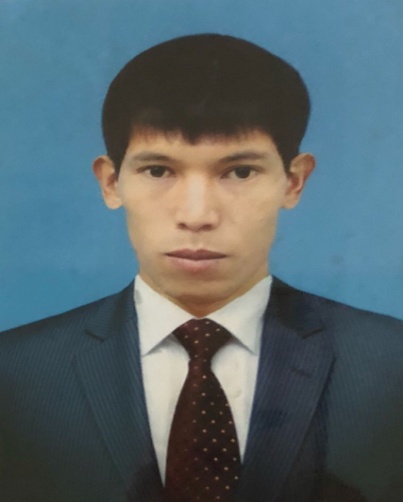 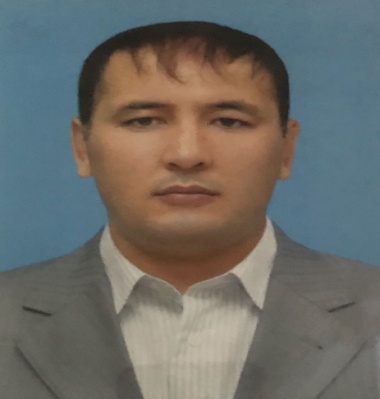 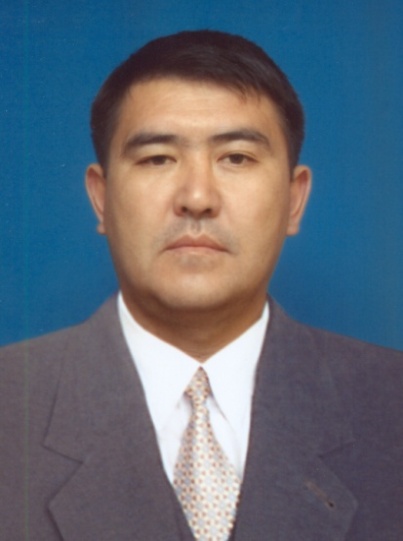 должностьПреподаватель«Физическая  культура»вид спорта  футболСпортивная квалификация  I взрослый разрядГод  окончанияОфициальное  названиеучебного заведенияСпециальность направлениеКвалификация2010Южно-Казахстанский  гуманитарный  университет им. М.АуезоваФизическая культура и спортБакалавр  физической культуры и спортаПериод  работыОфициальное название организации, структурное подразделениеДолжность2011ЮКГФАпреподавательНаименованиеФизическая культураНаименование   конференции  ГодТема статьиМеждународная  научно- практической конференция «Түркі халықтарының тарихы мен мәдениеті-қазақ хандығының рухани өзегі»2015««Психологиялық денсаулықты зерттеудік кейбір аспектері»Международная  научно- практической конференция«ЕХРО  2017- дорога в будущее»2016«Тамақтану және денсаулық»Международная  научно-практической конференция «Рухани жаңғыру – жарқын болашақтың негізі»2017«Салауатты өмір салты»      ГодпрохождНазвание программы и объем программы в часахОфициальноеназвание    организации            2015  «Физическая культура и спорт»-72 часаРГК Национальный научно-практический центр физической культуры2017 Модуль - «Эффективный преподаватель»-54 часаАО  «ЮКГФА»2017«Информационно-коммуникационные технологии» 54 часаАО «ЮКГФА»